Måndesplan for september, Smørblomst 2023Tema: høsten, vennskap og brannvernsuken Uke 35MandagTirsdagOnsdagTorsdagFredag 1.9Fokus:Høst Vennskap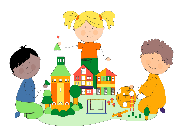 Aldersinndelt grupperUke 36Mandag 4.9Tirsdag 5.9Onsdag 6.9Torsdag 7.9Fredag 8.9Fokus:HøstVennskap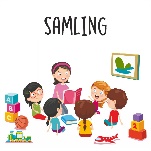 Skolegruppe3 års gruppe4 års gruppe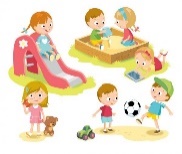 UtedagFiskemåltidSkolegruppe til Brannstasjon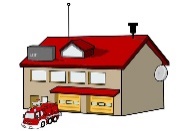 Turdag for3 års gruppe og 4 års gruppeSkolegruppeLek på avdelingen for 3 og 4 åringene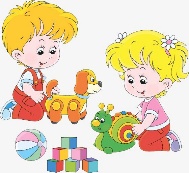 Smågrupper på avdelingenUke 37Mandag 11.9Tirsdag 12.9Onsdag 13.9Torsdag 14.9Fredag 15.9Fokus:HøstVennskap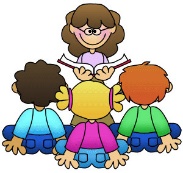 Skolegruppe3 års gruppe4 års gruppe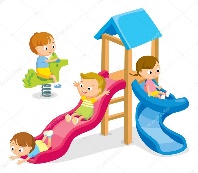 UtedagFiskemåltidSkolegruppe Turdag for3 års gruppe og 4 års gruppeSkolegruppeLek på avdelingen for 3 og 4 åringene 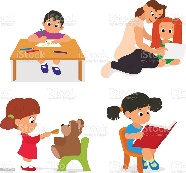 Smågrupper på avdelingenVarmmatUke 38Mandag 18.9Tirsdag 19.9Onsdag 20.9Torsdag 21.9Fredag 22.9FokusBrannuke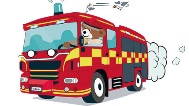 HøstVennskap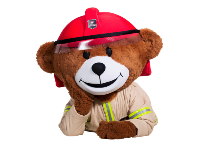 Skolegruppe3 års gruppe4 års gruppe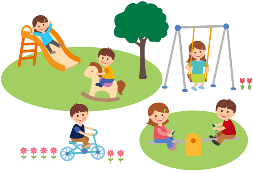 UtedagFiskemåltidSkolegruppe Turdag for3 års gruppe og 4 års gruppeSkolegruppe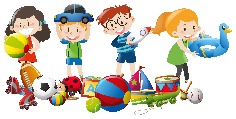 Lek på avdelingen for 3 og 4 åringene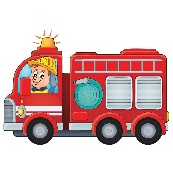 Smågrupper på avdelingenVarmmatUke 39Mandag 25.9Tirsdag 26.9Onsdag 27.9Torsdag 28.9Fredag 29.9FokusHøstVennskap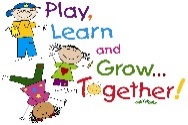 Skolegruppe3 års gruppe4 års gruppe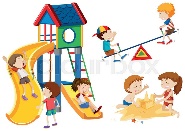 UtedagFiskemåltidSkolegruppe Turdag for3 års gruppe og 4 års gruppeSkolegruppeLek på avdelingen for 3 og 4 åringene 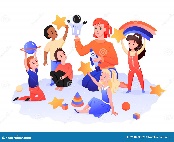 Smågrupper på avdelingenVarmmat